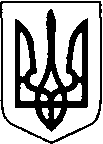 Виконавчий  комітет  Нововолинської  міської  радиВОЛИНСЬКОЇ ОБЛАСТІ                                               Р І Ш Е Н Н Я                ПРОЄКТ     серпня   2022 року                 м. Нововолинськ                              №Про внесення змін до складу координаційної ради з питань сім’ї гендерної рівності, запобігання та протидії домашньому насильству та/або насильствуза ознакою статі, протидії торгівлі людьми	З метою забезпечення міжвідомчої співпраці щодо реалізації державної політики з питань сім’ї, гендерної рівності, у сфері запобігання та протидії домашньому насильству та/або насильству за ознакою статі, протидії торгівлі людьми на місцевому рівні відповідно до Закону України «Про запобігання та протидію домашньому насильству», у зв’язку  з кадровими змінами, виконавчий комітет міської ради ВИРІШИВ:	1. Внести зміни та затвердити новий склад координаційної ради з питань сім’ї, гендерної рівності, запобігання та протидії домашньому насильству та/або насильству за ознакою статі, протидії торгівлі людьми Нововолинської міської територіальної громади згідно з додатком (додається).          2. Вважати таким, що втратило чинність рішення виконавчого комітету міської ради від 03.02.2022р. № 59 «Про внесення змін до складу координаційної ради з питань сім’ї, гендерної рівності, запобігання та протидії домашньому насильству та/або насильству за ознакою статі, протидії торгівлі людьми».          3. Контроль за виконанням даного рішення покласти на заступника міського голови з питань діяльності виконавчих органів Вікторію Скриннік.Міський голова                                                                               Борис КАРПУСЛюдмила Якименко  41070                                                                                ЗАТВЕРДЖЕНО                                                                                Рішення виконавчого комітету                                                                                                                 № СКЛАДкоординаційної ради з питань сім’ї, гендерної рівності, запобігання та протидії домашньому насильству та/або насильству за ознакою статі,протидії торгівлі людьми  Нововолинської міської територіальної громадиГолова координаційної радиСкриннік Вікторія Романівна              заступник міського голови з питань                                                                діяльності виконавчих органів                                                                 міської радиЗаступник головикоординаційної радиЯкименко Людмила Степанівна         начальник управління соціального                                                                захисту населенняСекретар координаційної радиІванчук Інна Павлівна                          головний спеціаліст сектору у справах 							   сім’ї та оздоровлення дітей управління                                                                cоціального захисту населення  Члени координаційної ради:Думич Іванна Олегівна                        начальник служби у справах дітейКорзонюк Людмила Василівна           заступник головного лікаря                                                                 комунального некомерційного                                                                підприємства «Нововолинський центр                                                                первинної медико-санітарної допомоги» Кравчук Юлія Миколаївна                 директор Нововолинського                                                                 міського центру соціальних  служб   Леоненко Олена Анатоліївна             староста Благодатного старостинського				                                округуЛяховська  Ірина Миколаївна             головний спеціаліст  управління освіти    Продовження додаткаНедільський Андрій Васильович       дільничий офіцер ВП № 1								            (м.Нововолинськ)  Володимир-                                   						   Волинського районного  відділу поліції  					             ГУНП  у Волинській областіСтепюк Інна  Ярославівна                   староста Грибовицького старостинського				                        округуСупрунюк Тетяна Миколаївна            завідувач сектору у справах сім’ї                                                                та оздоровлення дітей управління                                                                 cоціального захисту населення  Яковинець Наталія Миколаївна          староста Грядівського старостинського	округуКеруюча справами виконкому                                                Валентина СТЕПЮКЛюдмила Якименко 41070